包2-江海废旧钢轨待处理清单以上数据仅供参考，以实际勘察为准以下图片和数量仅供参考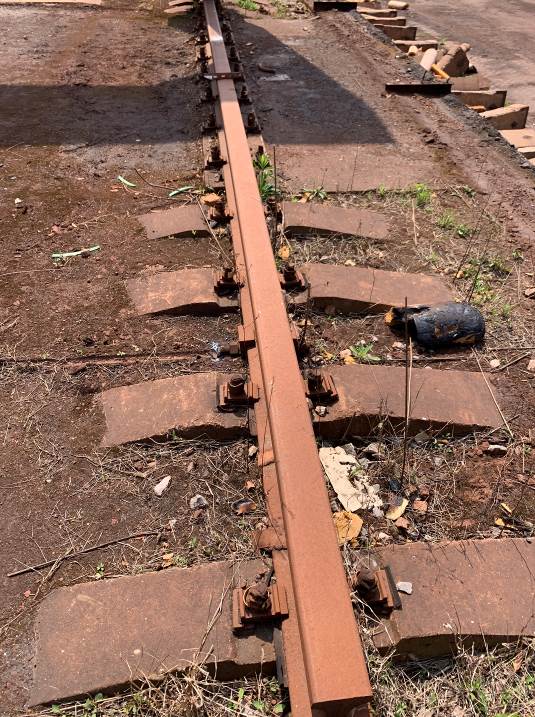 701#、702#、703#斗轮机钢轨型号：QU100  长度： 约/根  数量：共6根，约240吨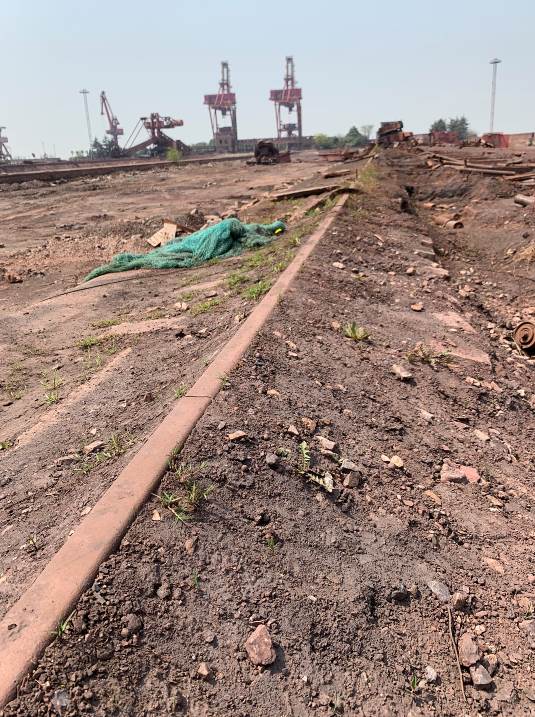 501#、502#斗轮机钢轨型号：P50   长度：约/根     数量：共4根 约61吨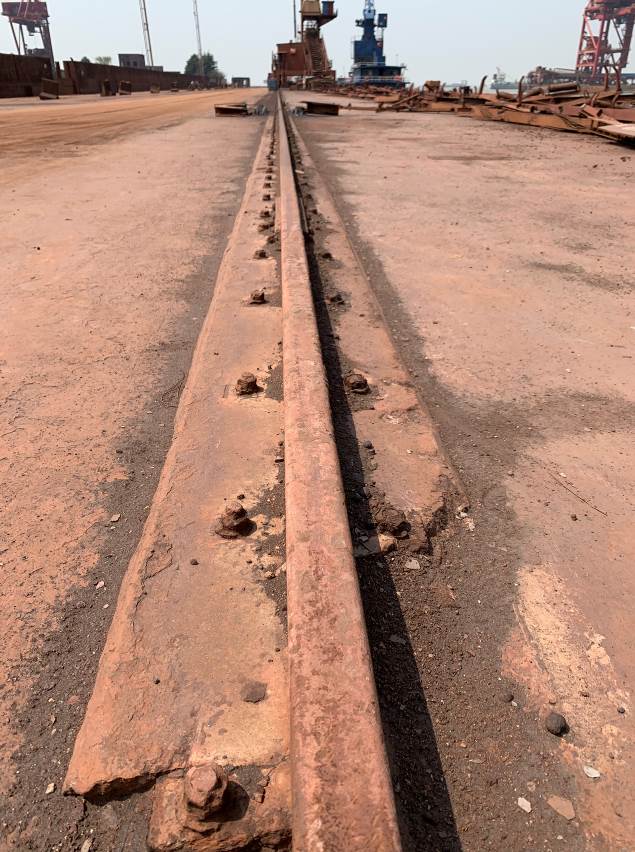 2000T装船机钢轨型号： P50   长度：约/根   数量：共2根 约15.4 吨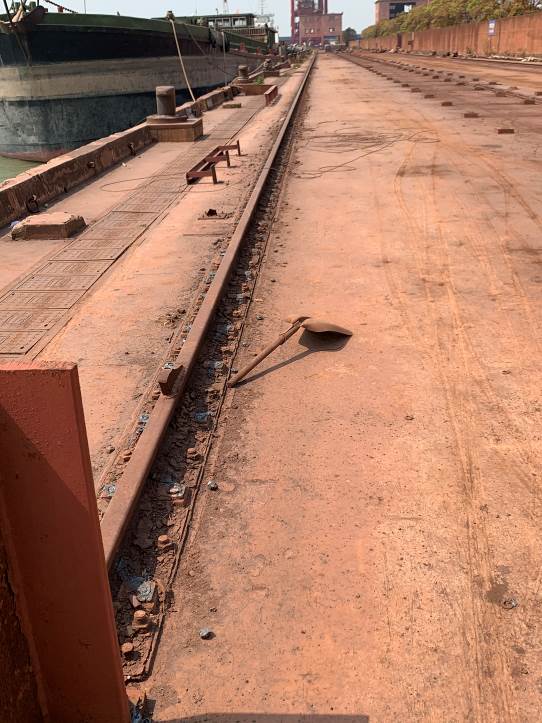 3000T装船机钢轨型号：P50    长度：约/根     数量：共2根 约25.7吨序号名称数量备注1钢轨约342吨斗轮机钢轨、装船机钢轨